 1.	Check service information for the specified testing and replacement procedures for oil temperature and oil pressure switches and sensors.	______________________________________________________________________________	______________________________________________________________________________ 2.	The vehicle is equipped with the following oil switches and sensors (check all that apply).	_______ Oil temperature sensor (describe location) _________________________	_______ Oil pressure sensor (describe location) ___________________________________ Other (describe) ______________________________________________ 3.	List the steps specified for the replacement of the oil pressure switch, oil temperature switch, or sensors.	______________________________________________________________________________	______________________________________________________________________________		______________________________________________________________________________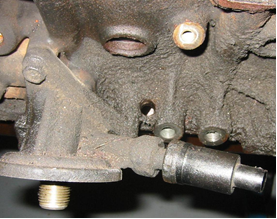 